Структура и органы управления образовательной организацией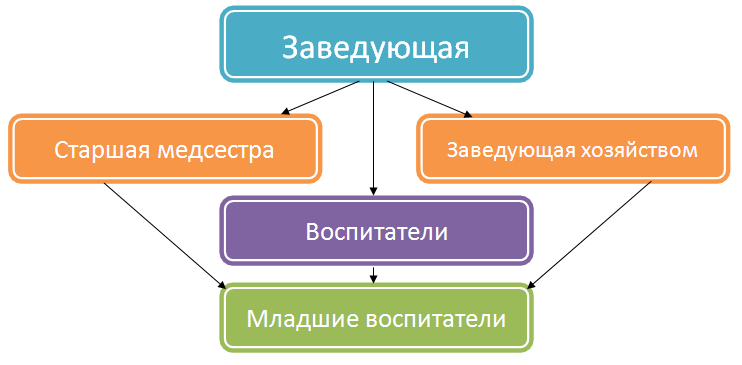 Структурных подразделений учреждение не имеет. Для оптимальной организации работы ДОУ созданасоответствующая система у:правления.Принципы управления  управление дошкольной образовательной организацией строится на принципах единоначалия и самоуправления.Такой подход предполагает активное взаимодействие администрации и коллектива.Непосредственное руководство и контроль за деятельностью всех структур учреждения осуществляетзаведующий в соответствии с Уставом и трудовым договором, заключенным с Учредителем.Органы управления: основными формами самоуправления являются – Общее собрание членов трудового коллектива,Педагогический совет, Совет родителей.